Государственное специальное (коррекционное) образовательное учреждение                                                     для обучающихся воспитанников с ограниченными возможностями здоровья                                                специальная (коррекционная) общеобразовательная школа (VIII) вида № 657                                 Приморского района  Санкт - Петербурга 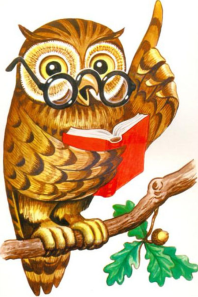 КОНСПЕКТ ОТКРЫТОГО ЗАНЯТИЯПО ТЕМЕ: «Писатели Санкт – Петербурга – детям»                                                                       Воспитатель ГПД  - Иванова Л. Н.                                                               2012 г.КОНСПЕКТ ОТКРЫТОГО ЗАНЯТИЯ                                                                                             ПО ТЕМЕ: «ПИСАТЕЛИ САНККТ – ПЕТЕРБУРГА – ДЕТЯМ»ЦЕЛЬ:  знакомить детей с творчеством писателей - классиков, живших и        работавших в Санкт – Петербурге.ЗАДАЧИ:                                                                                                                             - учить детей слушать чтение произведений художественной     литературы;                                                                                                                                   - развивать память, внимание;                                                                                                        - совершенствовать эмоционально – волевую сферу;                                                                    - прививать интерес к чтению и бережному отношению к книгам.ОБОРУДОВАНИЕ:  выставка книг  А. С. Пушкина, К. И. Чуковского, С. Я. Маршака, А. Н, Толстого;  листы бумаги для раскрашивания с нарисованными героями книг; цветные карандаши, портреты писателей; письмо – сюрприз из библиотеки; технические средства обучения – компьютер, фильмоскоп.			Вступление.«Мы с вами живём в большом и красивом городе. Как он называется?Правильно – Санкт – Петербург.Наш город часто называют культурной столицей. Почему?Потому что в Санкт – Петербурге  много театров, музеев, библиотек. В нашем  городе работает огромное количество учёных, работников умственного труда.»			Сюрпризный момент.Раздаётся стук в дверь .( Кто это к нам пришёл?) На пороге стоит почтальон.Воспитатель читает отрывок их стихотворения Маршака «Почтальон»:   «Кто стучится в дверь ко мне с толстой сумкой на ремне С цифрой пять на медной бляшке, в синей форменной фуражке?Это – он, это – он. Петербургский почтальон».Почтальон вручает воспитателю конверт с письмом. Воспитатель читает письмо: «Дорогие ребята!  Вас приглашают на выставку книг санкт – петербургских писателей». Давайте пройдём в зал.Ребята заходят в зал, где оборудована выставка. На стендах выставлены книги А. Пушкина, А. Толстого (несколько разных изданий «Приключения Буратино»), С. Маршака, К. Чуковского.1.Воспитатель показывает на экране портрет А. Пушкина. Ученики называют его  и стараются назвать сказки, написанные поэтом. Подготовленные ребята читают отрывки из сказок: «У лукоморья…»,        «Ветер по морю гуляет…», «Белка там живёт ручная…».2.Неожиданно появляется Буратино. Воспитатель: «А почему ты здесь?» Буратино отвечает: «Обо мне написал сказку Алексей Толстой, который жил в нашем городе».Воспитатель: «Ребята, как зовут этого деревянного человечка?Правильно -  Буратино. Да, он очень весёлый, ловкий, смелый. Помните, как он спас кукол от злого Карабаса Барабаса? А как куклы потом весело танцевали  «Птичку – польку»? Давайте вместе станцуем эту польку». Учащиеся вместе с воспитателем исполняют польку.3. Вы, ребята, помните человека рассеянного с улицы Бассейной. О нём написал замечательный писатель Самуил Маршак. Ещё он написал о даме, которая сдавала багаж. Кто скажет, что она сдавала в багаж? Давайте вместе вспомним. Воспитатель показывает портрет Маршака и читает его стихотворение «Багаж». Ученики вместе с воспитателем повторяют слова «картину, корзину, картонку и маленькую собачонку».4. Затем воспитатель показывает портрет Корнея Чуковского и обращает внимание учеников на его произведения: «Посмотрите, ребята, как много книг написал этот писатель. Давайте назовём героев этих книг: Бармалей, Айболит, Мойдодыр.»Ученики совместно с воспитателем читают стихотворение «Путаница». А затем подготовленные ребята читают наизусть стихи: «Ах, какая курица…», «Дженни туфлю потеряла…».Воспитатель обращает внимание учеников на то, какие интересные картинки и иллюстрации сделаны в книгах. «Сейчас, ребята, и мы попробуем сделать с помощью раскрасок иллюстрации к сказкам».Ученики раскрашивают выданные раскраски и после окончания работы вместе рассматриваем готовые  иллюстрации.			ИТОГ  ЗАНЯТИЯ.« Сегодня мы с вами познакомились лишь с некоторыми писателями, которые жили и работали в Санкт – Петербурге. Когда мы читаем их произведения, то встречаем названия петербургских улиц, рек, каналов и других мест. Например, Невский проспект, Таврический сад, улица Бассейная, река Мойка, посёлок Шушары и т. д. Произведения этих писателей, как и они сами, известны во всём мире. И вы вместе с родителями с удовольствием прочитаете  произведения, которые читали ваши бабушки и дедушки».